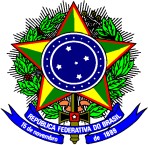 SERVIÇO PÚBLICO FEDERAL MINISTÉRIO DA EDUCAÇÃOSECRETARIA DE EDUCAÇÃO PROFISSIONAL E TECNOLÓGICA INSTITUTO FEDERAL DE EDUCAÇÃO, CIÊNCIA E TECNOLOGIA DA PARÁ 	IFPA CAMPUS ANANINDEUA	Anexo VAUTODECLARAÇÃO(de renda por exercício do trabalho autônomo)Eu,	 											,	de nacionalidade		 	,	nascido	em	 	/	/	,	no	município	de 	, Estado	, filho dee	de 	, estado civil 	,	residente	e	domiciliado	à	 	 		CEP nº		, portador da Cédula de Identidade nº	, Órgão Expedidor	, expedida em 	/	/		(cópia anexa) e CPF nº		.		.		-	, DECLARO, sob as penas da lei, e para fins de comprovação junto ao Instituto Federal de Educação, Ciência e Tecnologia do Pará – IFPA, que		perfaço	uma	renda	mensal		aproximada		de	R$			 (																	) referente ao exercício do trabalho autônomo de							, que desenvolvo sem vínculo empregatício desde			/	/		.Declaro que as informações contidas nesta declaração são verdadeiras, e estou ciente de que a omissão ou prestação de informações ou documentos falsos ou divergentes constitui crime de falsidade ideológica previsto em lei*. 	,	de	de	.(localidade)	(dia)	(mês)	(ano)Assinatura do declarante com reconhecimento de firma*O Decreto-Lei n° 2.848, de 07 de dezembro de 1940 – Código Penal - Falsidade ideológica.Art. 299: omitir, em documento público ou particular, declaração que dele devia constar, ou nele inserir ou fazer inserir declaração falsa ou diversa da que devia ser escrita, com o fim de prejudicar direito, criar obrigação ou alterar a verdade sobre fato juridicamente relevante: Pena - reclusão, de um a cinco anos, e multa, se o documento é público, e reclusão de um a três anos, e multa, se o documento é particular.Estrada do Icuí Guajará, S/Nº-Ananindeua- PA - Ananindeua – Pará – Brasil https://ananindeua.ifpa.edu.br